TJA, 9. razredponedeljek, 20. 4. 2020 (12. šolska ura dela na daljavo)Bližamo se koncu 4. enote Heroes. Čaka nas še utrjevanje novo pridobljenega znanja, potem pa preverjanje … za katerega pa še ne vemo, v kakšni obliki. O vsem boste pravočasno obveščeni, zato naj vas nič ne skrbi. Zdaj je čas, da malo razmislite, kaj ste se do sedaj naučili, kaj vam gre, kaj vam ne gre in pri čem potrebujete še dodatno razlago in pomoč. Prosimo, da nam pišete, da vam bomo lahko pomagale.Danes boste ponovili besedišče, povezano s srednjeveškimi vitezi, ter utrjevali tvorbo pridevnikov s končnicama –ed in –ing. Vadili boste rabo glagolov, ki jim sledi glagol s končnico –ing ali nedoločnik. Prav tako pa boste utrjevali uporabo slovničnih struktur there's someone / something + -ing ter see / hear someone + -ing.Ne pozabite nam svojega dela poslati do petka, 24. aprila.Sledite spodnjim navodilom. Vaje lahko rešujete v zvezek (učbenik, stran 54, in delovni zvezek, stran 42 in 43) ali pa kar v ta dokument, tako da kliknete na okenca, kamor lahko vnašate svoje besedilo ali pa izberete pravi odgovor (dokument sproti shranjujte, da nam ga boste lahko poslali z vnesenimi vašimi rešitvami). Če potrebujete pomoč pri tem, sporočite.REVISIONGrammar1 Describe the picture. Write ten sentences.example: There are two girls roller-blading.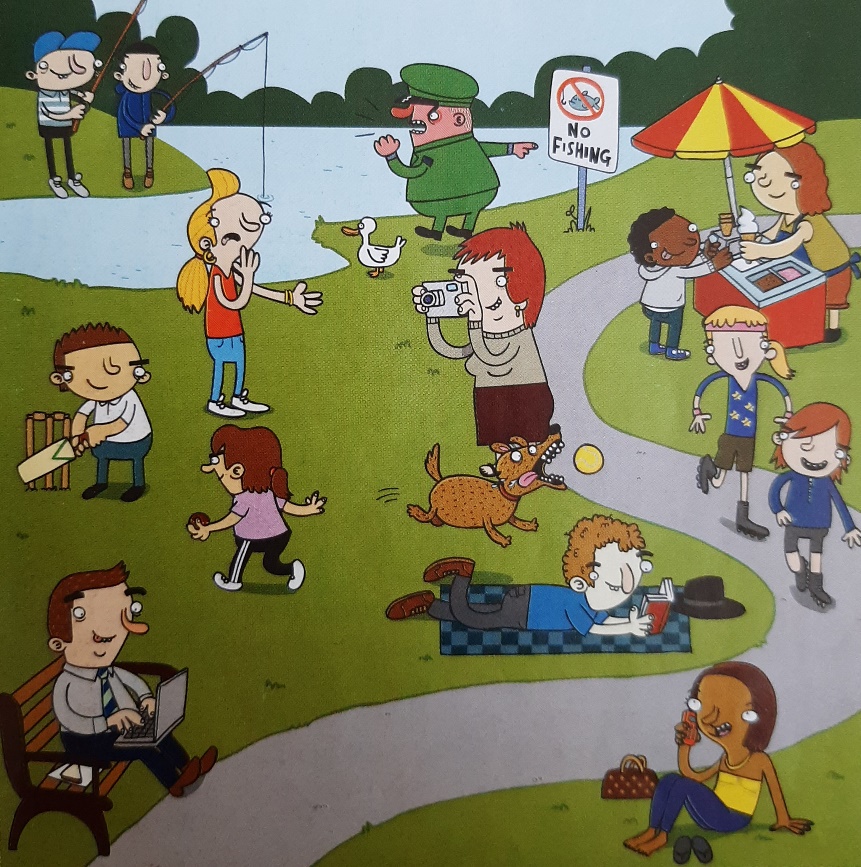 2 Describe what you can see, hear of feel if you imagine yourself at these scenes.example:a rock concert – I can hear two women singing. I can see a man with long hair playing the drums. I can feel the floor vibrating.a robbery a winter's day a rock concert autumn a football match at a swimming pool 3 Complete the sentences. Put the verbs in brackets into the correct form.We can go out now. It's stopped  .(rain)Have you finished the computer? (use)We were tired, so we stopped a rest. (have)I can't go out. I promised  in the house. (help)We've decided  to the cinema tomorrow. (go)Do you enjoy  reality TV shows? (watch)Oh, here's my mobile. I don't remember  it here. (put)I wanted to watch that programmer, but I forgot  it. (do)4 Describe the picture. Use the expressions in the box.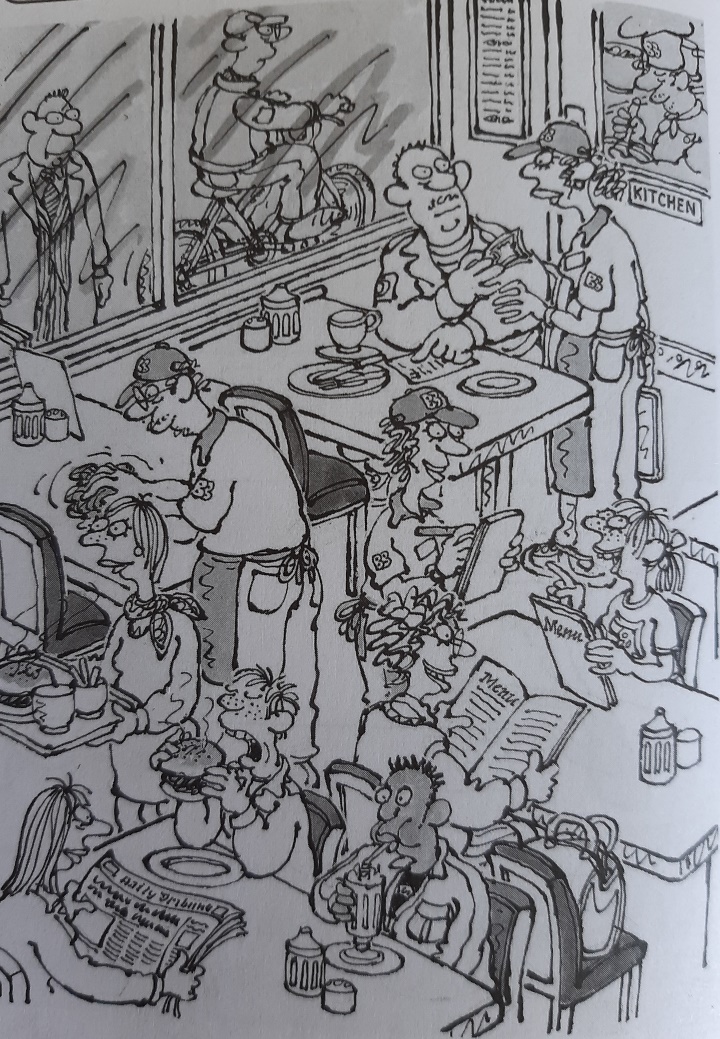 There's a woman carrying a tray.5 Complete the stories. Use the phrases in the boxes. Be careful to put them in the correct tense.Yesterday, while I was walking along a street, I noticed two boys kicking a ball. As I was walking round the corner, I . I looked round and I . Then I .Last weekend, I slept at my friends house. In the middle of the night I . A few seconds later, I . I didn't know what it was. Then, I . I opened my eyes and I Vocabulary1 Play the online game: Dragon Bite2 Choose the correct adjective.We had a good holiday. I feel very .I was  when the car didn't stop.Are you  in sport?I liked the film. It was very .Everybody was  when Jane arrived.We can't go to the concert. I feel really .We read a very  story today.Do you feel  about the exam?3 Complete the dialogues with adjectives made from the verbs in the box.I can't go to New York with my parents.Oh, that's dissapointing!I love that film.Me, too. It's so .I went on the stage and forgot all my words.Were you ?The whole family went away for the weekend.I get  when I'm on my own.Well done! You won the first prize.Thanks! I was really .Mum always gets  when I'm out late.–That's normal!4 Choose the correct words.The soldier was killed / wounded / survived in the fight and died a few days later.The Queen always wears a  when she opens Parliament.My grandfather  two world wars and died when he was 95.Knights used to wear heavy . They also carried  to protect them.There were a lot of  before the war ended.Soldiers in the past used , not guns, to kill the enemy.You  must wear a  when you ride a motorbike.Punctuation1 Punctuate the sentences.where have you been frank asked the teacherive been to see the nurse because ive got a bad leg said frankI hope its better soon said miss jones heres your homeworkI cant do any homework because my hand is bad too said frankdon't worry said miss jones if you stay behind after class im sure I can help you with itListening and writing6 Listen. Complete the requests. Use Could you … ? or Would you mind …?The TV's too loud. Would you mind turning it down, please?clean the tablesread a newspaperlook through the windoworder a meallook at the menupay the billcook mealsdrink a milkshakeeat a hamburgerride a bikehear / some glass / breaksee / the two boys / run awayhear / a man / shouthear / the door / openfeel / something cold / touch / my facehear / a dog / barksee / my friend's dog / stand / by the bedworryfrightensurpriseembarrasamusedisappoint